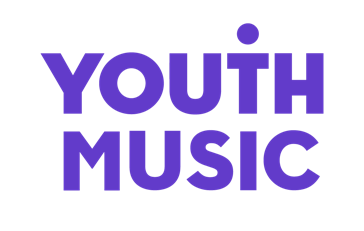 Freelance Videographer Application PackGive a Gig Week 2023Intro We are looking for a videographer with a creative eye to film and edit together a highlight reel of gigs taking place during Youth Music’s Give a Gig Week. This is a freelance contract role for someone seeking paid experience to build a career in the music industries. Pay rate: £1500, plus reasonable expenses up to the sum of £150.Required Availability: Give a Gig Week runs from Monday 27th March – Sunday 2nd April 2023.You will be required to cover 3 gigs during this week. Please note this is a national campaign and therefore you will be expected to travel. You will be given as much notice as possible for the gigs you’re required to work at.Briefing: Week beginning Monday 13th March.Application deadline: Sunday 12th February.Who we’re looking forWe’re looking for a videographer to create an engaging video that captures what Give a Gig Week is all about. Each artist and gig may have a different feel to it, so we want someone who can find a creative way to bring the week together to tell our campaign story.  Working closely with our Communications team, you will be required to:Film at three headline gigs throughout the week. Edit, grade and mix video footage together, that may include user-generated content from the gigs.Work within our brand guidelines.Experience and qualities we’re seekingEssentialSkilled using Adobe Suite or other high quality editing software Experience of filming at events or gigs A fan of music and culture, whatever the genreConsidering or already pursuing a career in videography within the music industriesPolite, friendly, organised and calm under pressureAble to come up with creative ideas and adapt to changing situations Excellent communicator, confident speaking with a range of peopleA team playerYouth Music aims to support young people in the early stages of developing creative careers, therefore we would particularly like to encourage applications from those aged 25 or under. We value all kinds of experience and want to engage people from a variety of backgrounds. We are keen to diversify our team and are currently underrepresented by Disabled and neurodivergent people, people from Black, Asian and minority ethnic backgrounds, and members of the LGBTQ+ community.About Youth Music We believe that every young person should have the chance to change their life through music.Yet our research shows that many can’t because of who they are, where they’re from or what they’re going through.Our insights, influence and investment in grassroots organisations and to young people themselves means that more 0–25-year-olds from can make, learn and earn in music.Youth Music is a national charity funded thanks to the National Lottery via Arts Council England, players of People's Postcode Lottery and support from partners, fundraisers and donors.Learn more at www.youthmusic.org.uk About Give a Gig Week 2023
Give a Gig Week brings together artists, fans and local communities who want to equalise access to music for young people nationwide. Anyone can get involved by putting on a gig, buying a ticket, or working behind the scenes. During the week, well known artists will put on gigs for Youth Music at venues across the country, creating some amazing opportunities to capture the connection between artists and fans.Youth Music’s Approach to RecruitmentWe are committed to operating a fair and open recruitment process. Shortlisting of applications is always carried out by at least two people. As part of the application process candidates are invited to anonymously complete an equal opportunities form, which is used for monitoring purposes only by the HR department, it does not inform selection decisions.How to applyAs part of the application process, you are required to do the following: Complete and submit the online application form Complete an anonymous equal opportunities form (via the online application form) Application timeline
Deadline for applications: 10am Sunday 12th February.Notification of outcome: Week beginning 27th February.If you do not hear from Youth Music after the stated notification date, please take this to mean you have not been successful on this occasion. Due to the high number of applications we expect to receive, we regret that we may not be able to offer in-depth, individual feedback to applicants not invited for phone calls.Further information
Questions  If you wish to have an informal chat about the role, please email creatives@youthmusic.org.uk to schedule a phone call.AccessibilityIf you require any reasonable adjustment to be made to the application or interview procedures for this post, or if you need the information in a different format, please contact creatives@youthmusic.org.uk or telephone 020 7902 1060 to have a chat. We will be happy to extend the application deadline accordingly if it takes time to accommodate your request. Diversity and equitabilityWe are especially welcoming of under-represented groups and are committed to making adjustments that would support you in applying for or carrying out the role. Data protectionYouth Music will use the information you provide to assess and process your application. If you are contracted for services, your information will be held on our databases and systems. Unsuccessful candidates’ information will be held for six months before being destroyed. We will store your data in line with the General Data Protection Regulations 2018 (GDPR).